Big 3 Warm Up 02/15Word of the Day:  Equivocal AdjectiveDefinitions1a :  subject to two or more interpretations and usually used to mislead or confuse <an equivocal statement>b :  uncertain as an indication or sign <equivocal evidence>2a :  of uncertain nature or classification <equivocal shapes>b :  of uncertain disposition toward a person or thing :  undecided <an equivocal attitude>c :  of doubtful advantage, genuineness, or moral rectitude <equivocal behavior>Example Sentence: He responded to reporters' questions with equivocal answers.8th Grade Social Studies TriviaThe Madison’s loved what frozen treat? The first lady’s favorite flavor was oyster.Picture Response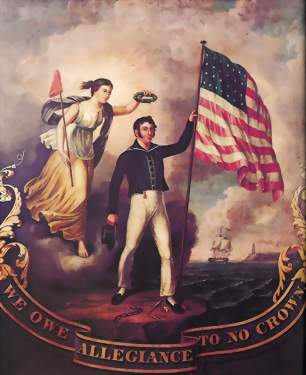 Write two to three sentences based off the image.Ice Cream